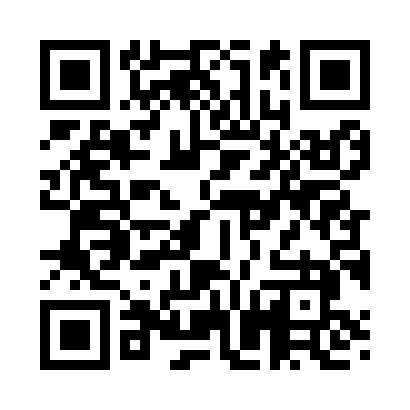 Prayer times for Whistletown, Pennsylvania, USAMon 1 Jul 2024 - Wed 31 Jul 2024High Latitude Method: Angle Based RulePrayer Calculation Method: Islamic Society of North AmericaAsar Calculation Method: ShafiPrayer times provided by https://www.salahtimes.comDateDayFajrSunriseDhuhrAsrMaghribIsha1Mon4:045:451:195:208:5210:332Tue4:055:461:195:208:5210:333Wed4:065:461:195:218:5210:334Thu4:065:471:195:218:5210:325Fri4:075:481:205:218:5110:326Sat4:085:481:205:218:5110:317Sun4:095:491:205:218:5110:308Mon4:105:501:205:218:5010:309Tue4:115:501:205:218:5010:2910Wed4:125:511:205:218:4910:2811Thu4:135:521:215:218:4910:2712Fri4:145:521:215:218:4810:2613Sat4:155:531:215:218:4810:2614Sun4:175:541:215:218:4710:2515Mon4:185:551:215:218:4710:2416Tue4:195:561:215:218:4610:2317Wed4:205:561:215:218:4510:2218Thu4:215:571:215:208:4510:2019Fri4:235:581:215:208:4410:1920Sat4:245:591:215:208:4310:1821Sun4:256:001:215:208:4210:1722Mon4:266:011:215:208:4110:1623Tue4:286:021:215:208:4110:1424Wed4:296:031:215:198:4010:1325Thu4:306:041:215:198:3910:1226Fri4:326:051:215:198:3810:1027Sat4:336:061:215:188:3710:0928Sun4:346:061:215:188:3610:0829Mon4:366:071:215:188:3510:0630Tue4:376:081:215:178:3410:0531Wed4:396:091:215:178:3310:03